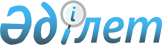 Әкімдіктің 2011 жылғы 2 қарашадағы № 1392 "2012 жылы ақылы қоғамдық жұмыстарды ұйымдастыру туралы" қаулысына өзгерістер мен толықтырулар енгізу туралыҚостанай облысы Рудный қаласы әкімдігінің 2012 жылғы 24 мамырдағы № 752 қаулысы. Қостанай облысы Рудный қаласының Әділет басқармасында 2012 жылғы 15 маусымда № 9-2-215 тіркелді

      "Халықты жұмыспен қамту туралы Қазақстан Республикасының 2001 жылғы 23 қаңтардағы Заңының 7, 20-баптарына, "Қазақстан Республикасындағы жергілікті мемлекеттік басқару және өзін-өзі басқару туралы" Қазақстан Республикасының 2001 жылғы 23 қаңтардағы Заңының 31-бабына, "Халықты жұмыспен қамту туралы" Қазақстан Республикасының 2001 жылғы 23 қаңтардағы Заңын іске асыру жөніндегі шаралар туралы" Қазақстан Республикасы Үкіметінің 2001 жылғы 19 маусымдағы № 836 қаулысына сәйкес Рудный қаласының әкімдігі ҚАУЛЫ ЕТЕДІ:



      1. "2012 жылы ақылы қоғамдық жұмыстарды ұйымдастыру туралы" әкімдіктің 2011 жылғы 2 қарашадағы № 1392 қаулысына (Нормативтік құқықтық актілерді мемлекеттік тіркеу тізіліміндегі тіркеу нөмірі 9-2-195, 2011 жылғы 2 желтоқсанда "Рудненский рабочий" газетінде жарияланды) мынадай өзгерістер мен толықтырулар енгізілсін:



      жоғарыда көрсетілген қаулымен бекітілген "Ұйымдардың тізбесі, қоғамдық жұмыстардың түрлері, көлемдері және жағдайлары, қоғамдық жұмыстарға қатысатын жұмыссыздардың еңбегіне ақы төлеу мөлшері" атты қосымшасында:



      реттік нөмірі 10 жол жаңа редакцияда жазылсын:

      "                                                          ";



      реттік нөмірі 11 жол алынып тасталсын;



      реттік нөмірі 12 жол жаңа редакцияда жазылсын:

      "                                                          ";



      мына мазмұндағы реттік нөмірі 16 жолымен толықтырылсын:

      "                                                          ";



      мына мазмұндағы реттік нөмірі 17 жолымен толықтырылсын:

      "                                                          ".



      2. Осы қаулының орындалуын бақылау Рудный қаласы әкімінің орынбасары А.А. Ишмұхамбетовке жүктелсін.



      3. Осы қаулы алғаш ресми жарияланғаннан кейін күнтізбелік он күн өткен соң қолданысқа енгізіледі.      Рудный

      қаласының әкімі                            Б. Ғаязов      КЕЛІСІЛДІ:      "Қостанай облыстық мүгедектердің

      еркін қоғамы" қоғамдық бірлестігінің

      "Рудный қалалық мүгедектердің еркін

      қоғамы" филиалының төрағасы

      ________________________ В. Касаткин
					© 2012. Қазақстан Республикасы Әділет министрлігінің «Қазақстан Республикасының Заңнама және құқықтық ақпарат институты» ШЖҚ РМК
				10Рудный қаласы

әкімдігінің

"Қалалық

мәдениет және

демалыс

саябағы"

мемлекеттік

коммуналдық

кәсіпорныЖұмыскердің

алдын ала

кәсіптік

дайындығын талап

етпейтін қалалық

мәдениет және

демалыс саябағын

жинауда және

абаттандыруда

күнделікті көмек

көрсетуЖұмыскердің

алдын ала

кәсіптік

дайындығын талап

етпейтін

техникалық

жұмыстарды

жүргізуде

күнделікті көмек

көрсетуЖұмыскердің

алдын ала

кәсіптік

дайындығын талап

етпейтін мәдени

маңыздағы

іс-шараларды

ұйымдастыруда

және өткізуде

күнделікті көмек

көрсету51376

 

 

 

 

 

 

 

 

 

 

 

6048

 

 

 

 

 

 

 

 

 

 

672Ең төменгі

жалақының

2 мөлшері

 

 

 

 

 

 

 

 

 

Ең төменгі

жалақының

1,5 мөлшері

 

 

 

 

 

 

 

 

Ең төменгі

жалақының

2 мөлшеріҚоғамдық

жұмыстарға бір

қатысушының

жұмыс уақытының

ұзақтығы –

Қазақстан

Республикасының

еңбек

заңнамасымен

ескерілген

шектеулерді

есепке алып,

аптасына 40

сағаттан артық

емес, екі

демалыс

күнімен, бір

сағаттан кем

емес түскі

үзіліспен12Рудный қаласы

әкімдігінің

"РАХАТ"

мемлекеттік

коммуналдық

кәсіпорныЖұмыскердің алдын

ала кәсіптік

дайындығын талап

етпейтін Рудный

қаласы көшелерінің

жүргінші жолын

бойлайтын

жиектерін үнемі

қолмен тазартуЖұмыскердің алдын

ала кәсіптік

дайындығын талап

етпейтін Рудный

қаласының аумағын

жинауда және

абаттандыруда

күнделікті көмек

көрсетуЖұмыскердің алдын

ала кәсіптік

дайындығын талап

етпейтін Рудный

қаласының аумағын

көгалдандыруда

күнделікті көмек

көрсету79040

 

 

 

 

 

 

 

 

 

118560

 

 

 

 

 

 

 

 

 

45448Ең

төменгі

жалақының

2

мөлшері

 

 

 

 

 

Ең

төменгі

жалақының

2

мөлшері

 

 

 

 

 

Ең

төменгі

жалақының

2

мөлшеріҚоғамдық

жұмыстарға бір

қатысушының

жұмыс

уақытының

ұзақтығы –

Қазақстан

Республикасыны

еңбек

заңнамасымен

ескерілген

шектеулерді

есепке алып,

аптасына 40

сағаттан артық

емес, екі

демалыс

күнімен, бір

сағаттан кем

емес түскі

үзіліспен16"Қостанай

облыстық

мүгедектердің

еркін

қоғамы"

қоғамдық

бірлестігінің

"Рудный

қалалық

мүгедектердің

еркін қоғамы"

филиалыЖұмыскердің алдын

ала кәсіби

даярлығын талап

етпейтін қосалқы

жұмыстар жүргізуде

күнделікті көмек3392Ең төменгі

жалақының

2 мөлшеріҚоғамдық

жұмыстарға бір

қатысушының

жұмыс уақытының

ұзақтығы –

Қазақстан

Республикасының

еңбек

заңнамасымен

ескерілген

шектеулерді

есепке алып,

аптасына 40

сағаттан артық

емес, екі

демалыс

күнімен, бір

сағаттан кем

емес түскі

үзіліспен16Рудный қаласы

әкімдігінің

"Спутник"

мемлекеттік

коммуналдық

кәсіпорныЖұмыскердің алдын

ала кәсіби

даярлығын талап

етпейтін

техникалық

жұмыстар жүргізуде

күнделікті көмек3504Ең төменгі

жалақының

1,5 мөлшеріҚоғамдық

жұмыстарға бір

қатысушының

жұмыс уақытының

ұзақтығы –

Қазақстан

Республикасының

еңбек

заңнамасымен

ескерілген

шектеулерді

есепке алып,

аптасына 40

сағаттан артық

емес, екі

демалыс

күнімен, бір

сағаттан кем

емес түскі

үзіліспен